             Муниципальное бюджетное дошкольное образовательное учреждение                                                       «Детский сад  №47»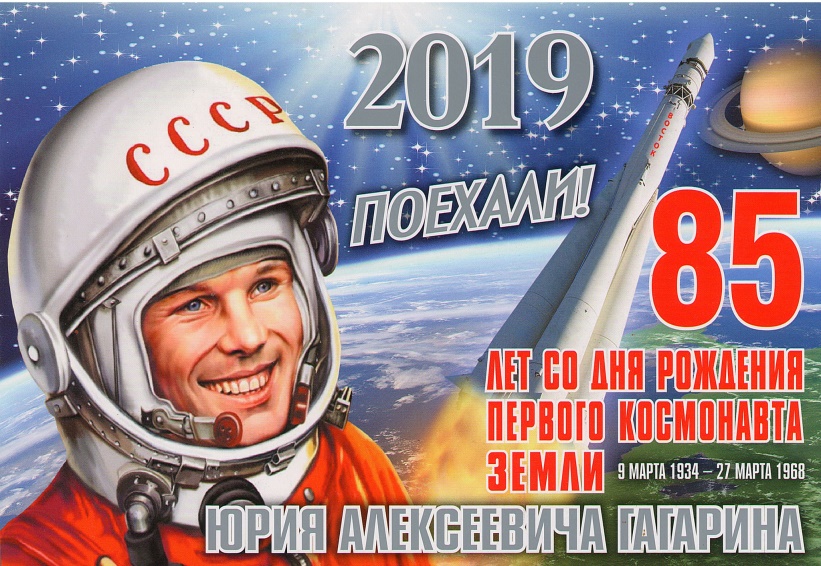                 Сценарий музыкально-спортивного развлечения «Космическое путешествие»                          (для детей старшего дошкольного возраста)                                                                                                   Подготовила:                                                                          Соловьева Оксана Алексеевна                                                                         музыкальный руководитель                                                                                                высшей квалификационной категории,                                             г. Ковров, 2019гМузыкально- спортивное развлечение  «Космическое путешествие»                       (для детей старшего дошкольного возраста)Описание: Музыкально - спортивное  развлечение "Космическое  путешествие" предназначено  для детей старшего дошкольного возраста. Данное мероприятие проводится в виде спортивного соревнования между двумя командами. Также сценарий содержит тематический материал: загадки, стихи, песни, игры о космосе. Материал будет полезен инструкторам по физической культуре,  музыкальным руководителям, воспитателям и педагогам, которые работают в ДОУ. Цель: Поддерживать интерес к космическому пространству, закрепить знания детей о первом  в мире космонавте  Юрии Гагарине.Задачи:Обучающие:                                                                                                          1.создать условия для формирования основных двигательных умений и навыков, готовности детей к совместной деятельности;                                        2.обогащение и расширение представлений детей о космосе, планетах солнечной системы;Развивающие:                                                                                                    развивать физические способности, способствовать развитию самостоятельности и инициативы, способствовать развитию навыков взаимодействия ребенка со сверстниками;Воспитательные:                                                                                             воспитывать чувство удовлетворения от участия в коллективной деятельности , создание радостного настроения.                                        Оборудование:                                                                                                                                               1.шапочка – маска солнца;                                                                                      2.музыкальный центр, проектор, экран;3.музыкальные инструменты;4.гимнастические  палки;5.обручи;6.туннели;7.конусы ограничители;8.звезды (для судейского подсчёта);9.магнитные доски;10.штаны на обручах.
Музыкальное оформление:1. альбом А. Рыбникова «Музыка космоса»:- «Млечный путь» (из к/ф «Большое космическое путешествие»);- «Свет звезд» (из к/ф «Через тернии к звездам»);- «Тема мечты» (из к/ф «Полет с космонавтом»).2. «Марш юных космонавтов» В. Войнович.3. Музыка из мультфильма «Тайна третьей планеты».4. Песня «Всё готово для полёта» муз. В. Иванникова, сл. Е. Авдиенко. (сборник «Весёлый праздник» 1967г., стр.31).Предварительная работа:чтение рассказов о космосе, полетах первых космонавтов, чтение сказки «Как солнце и луна друг к другу в гости ходили»;рассматривание иллюстраций в книгах, ознакомление с картой звездного неба, просмотр мультфильмов о космосе;познавательная беседа «Планеты солнечной системы»;рисование и аппликация на тему: «Звездная фантазия» (проводит воспитатель в группе);сюжетно – ролевая игра «Космодром»;экспериментальная деятельность «Звезды светят постоянно»;дидактические игры: «Звезды на небе», «Мое созвездие»;разучивание стихотворений и песен о космосе.  Ход развлечения:Музыкальный зал празднично оформлен, на центральной стене макет космической ракеты в полёте. Вокруг неё блестящие звёзды. На больших мольбертах, с одной стороны, портреты космонавтов Юрия Гагарина, Алексея Леонова, Германа Титова, иллюстрации на тему «Космос», а с другой стороны, творческие работы детей в разных техниках исполнения на тему «Космос». 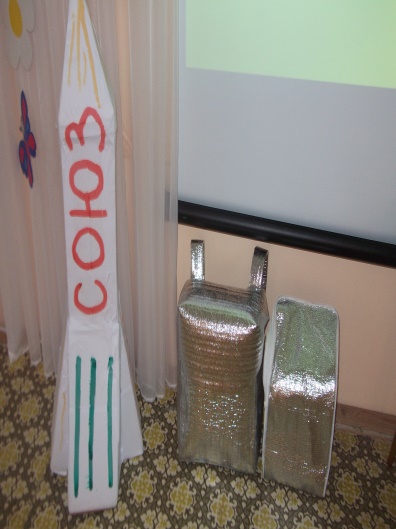 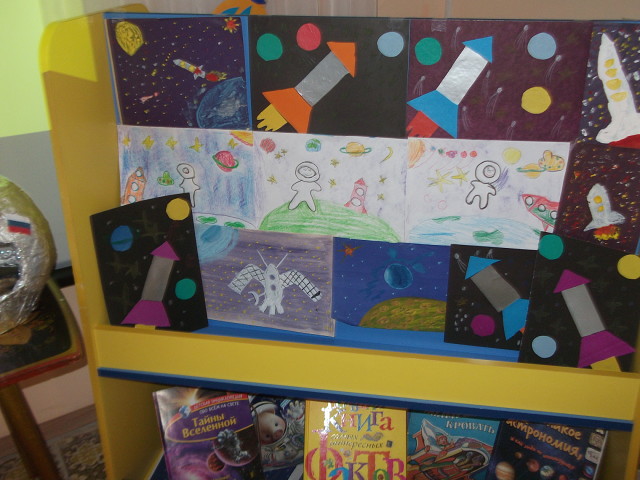 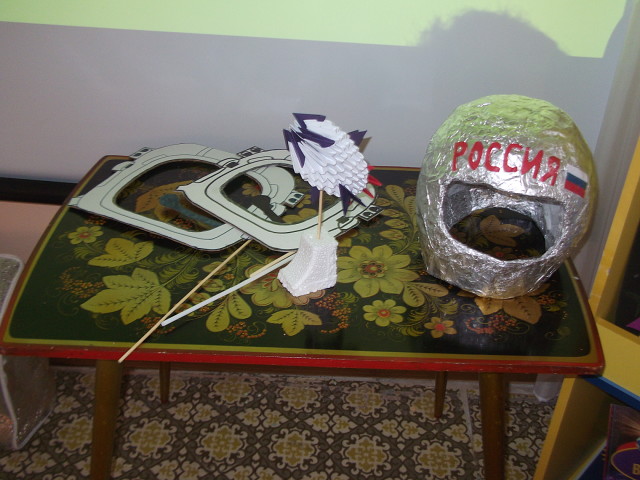 Слайд 1В зал под музыку «Марш юных космонавтов» входят дети и Ведущий.Слайд 2Ведущий:  Ребята, 12 апреля 1961 года, впервые в мире в космос на космическом корабле «Восток» поднялся наш герой – космонавт номер один Юрий Гагарин. Уже много десятилетий именно в этот день в нашей стране отмечается праздник «День космонавтики». Сегодня, в честь памяти о Юрии Гагарине  мы проведём музыкально-спортивный праздник. Вы сможете показать, какие вы смелые, ловкие, сильные, умелые. Скажите, кто-нибудь из вас мечтает быть космонавтом? (Ответы детей)Но прежде, чем отправиться в космическое путешествие, каждый космонавт  должен пройти серьёзную подготовку перед полётом. Для начала я предлагаю вам хорошенько размяться.Музыкальная игра «Роботы и звёздочки»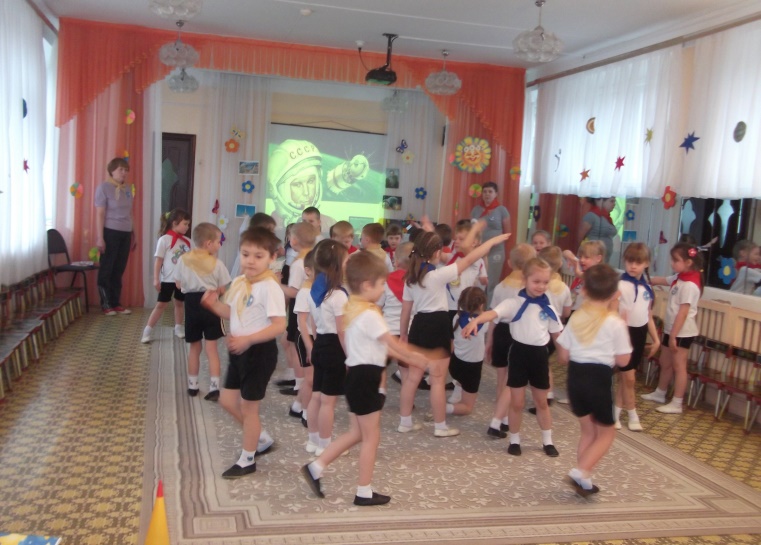 Ведущий: Две команды из ребят поскорей вставайте в ряд, Подравняйтесь, подтянитесь,  и название скажите!Слайд 3 Экипажу «Союз»  физкульт – привет! Наш девиз…Ждут нас быстрые ракетыДля полётов на планеты. На какую захотим, На такую полетим.                                                                Но в игре один секрет: «Опоздавшим  места нет!»
Экипажу «Восток» физкульт – Ура! Наш девиз…Если в космос мы хотим,Значит, точно полетим!Самым лучшим будет наш,«Востока» дружный экипаж!
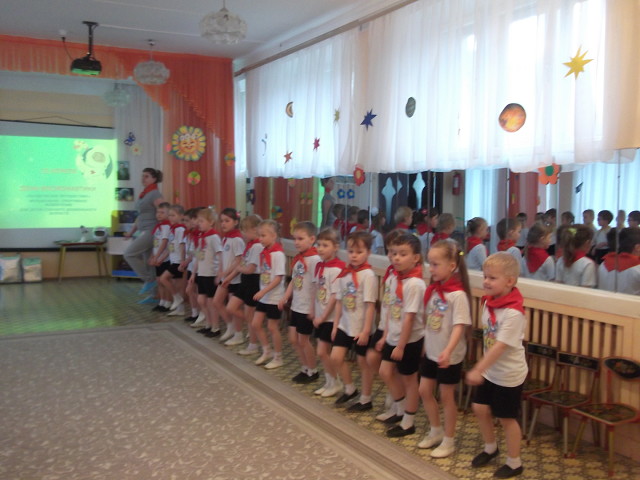 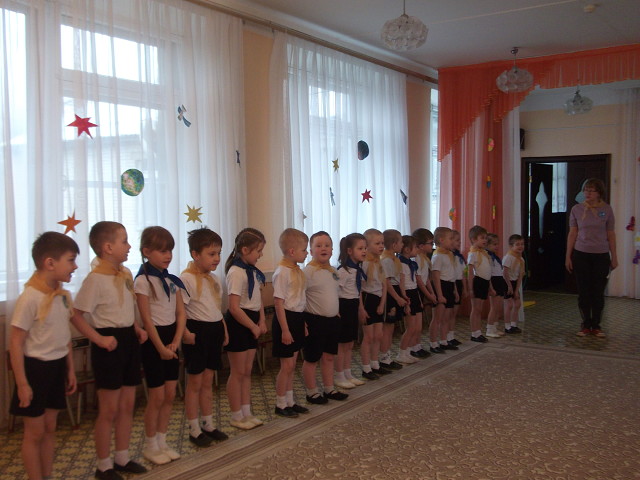 Экипажи! Вы будете соревноваться в силе, ловкости и смекалке. На протяжении всего полёта  за вашими успехами будет наблюдать и оценивать  Центр управления полётами (ЦУП):Руководитель центра: ( Ф.И.О.)Помощник руководителя: (Ф.И.О.)Пресс-секретарь: (Ф.И.О.)Дежурный по смене: (Ф.И.О.)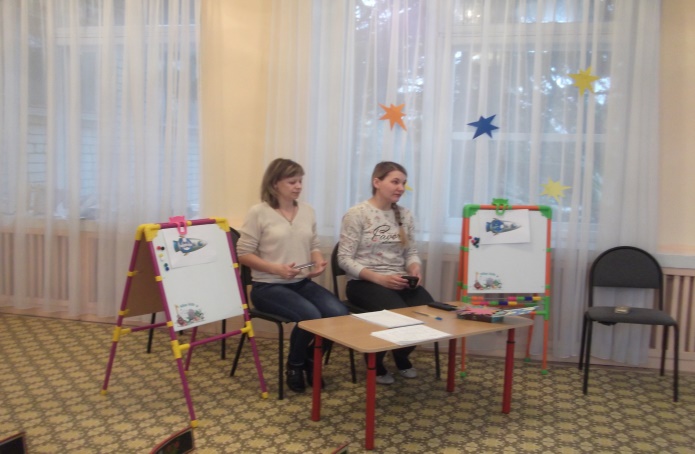 За каждую победу команде будет присуждаться звезда.Ведущий: Чтобы отправиться в далёкое, космическое путешествие нам нужна ракета. Конструкторы, строя ракеты, пользуются вот такими чертежами. Слайд  4                                                                                                                                         Звучит  фонограмма  песни «Тема мечты» ( муз. А. Рыбникова)                                                    1.«Построй ракету».                                                                                                        Задание: Каждая команда получает схему рисунок. Необходимо построить ракету из модулей в соответствии со схемой (соблюдать формы и цвет фигур). На задание дается 2 мин. После завершения необходимо поднять красный флаг. Побеждает команда, которая быстрее и правильнее справится с заданием.                                                                                                                    (Итоги конкурса подводит жюри).                                                     
Ведущий: Замечательные ракеты у вас получились, теперь можно в космос стартовать. Вам необходимо проползти в отсек, чтобы попасть в ракету.
Слайд 5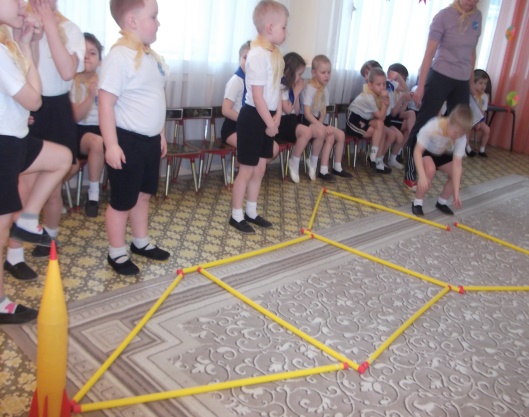 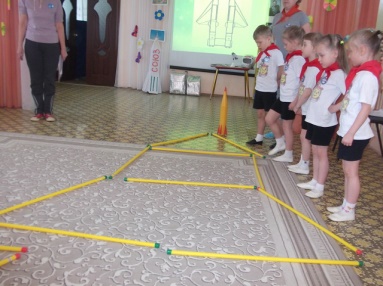 2. «Погружение в ракету».                                                                                           Задание: Эстафета. Полоса препятствий: перешагнуть барьер; пролезть по тоннелю; обежать ориентир; вернуться бегом. Эстафета передается эстафетной палочкой. Выигрывает команда, которая быстрее справится с заданием.                                                                                                                           (Итоги конкурса подводит жюри).                                                                             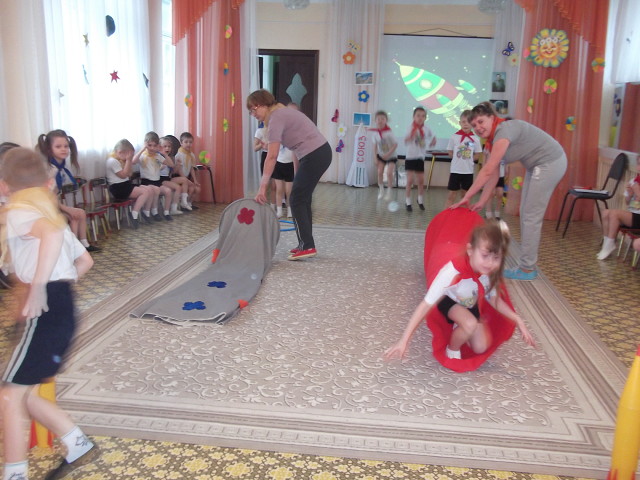       Слайд 6Ведущий: Внимание!  Мы отправляемся в полёт. До старта осталось 10 секунд, считаем все вместе: 10, 9,8,7,6,5,4,3,2,1. Старт!                                                                                     Песня «Всё готово для полёта» (сл. Е.Авдиенко,  муз. В Иванникова)                                                      Слайд 7                                                                                                            Ведущий: Ребята, полюбуйтесь нашей планетой в иллюминатор. Как она выглядит из космоса? Какой формы наша земля? (Шар) Какого цвета земля? (Голубого) В космосе  вес любого предмета  уменьшается в несколько раз. Он плывёт в невесомости и не может упасть. Тело становится тоже лёгким в невесомости. Надеваем скафандры и шлемы и выходим  в открытый космос. Слайд 8                                                                                                                                           4. «Выход в открытый космос».                                                                              Задание: Одеть  штаны на обруче. Перешагнуть препятствие, подлезть в обруч, добежать до ориентира. Вернуться бегом. Эстафета передается одеждой. Выигрывает команда, которая быстрее справится с заданием.                                                                                                          (Итоги конкурса подводит жюри).                                                                         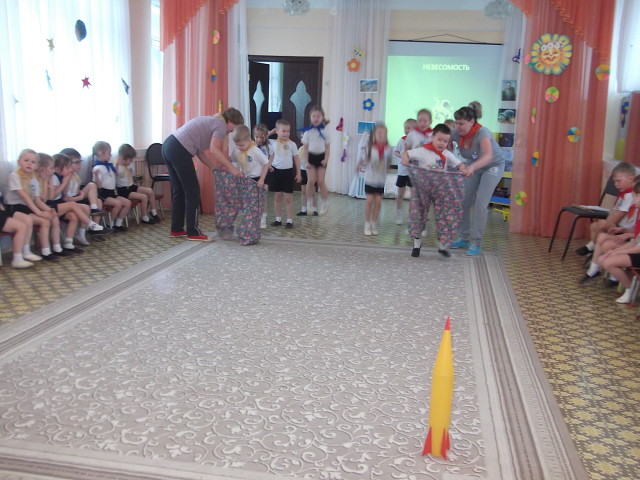 Слайд 9                                                                                                                      Ведущий: Наша первая остановка   планета Меркурий, с одной стороны очень холодно, с другой очень жарко. 5. «Долететь до Меркурия».                                                                                                    Задание: Эстафета передаётся эстафетной палочкой. Добежать до ориентира и вернуться. Выигрывает команда, которая быстрее справится с заданием.                                                                                                                           (Итоги конкурса подводит жюри).                                                                                  Слайд 10                                                                                                                        Ведущий: И снова в полёт. На этот раз мы попали на Венеру, где много туманов и ничего не видно. Во что можно играть  в условиях ограниченной видимости?                                                                                                                                                            Игра «Жмурки»                                                                                                          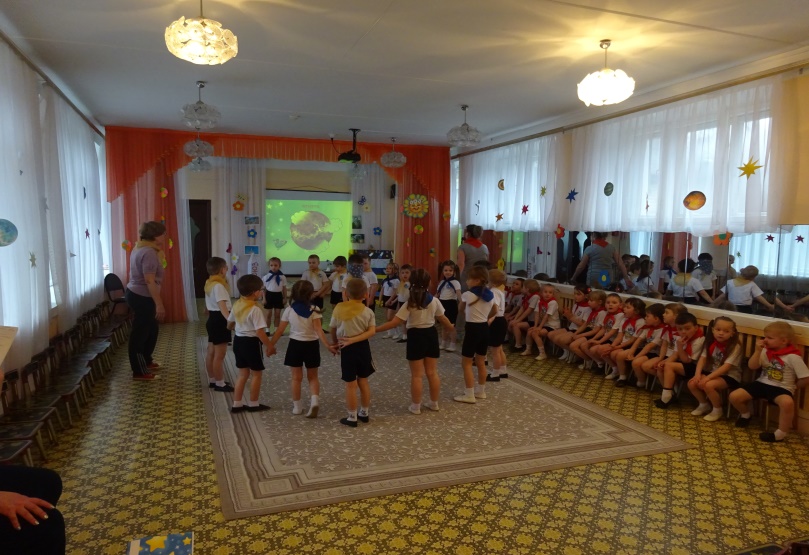 Слайд 11                                                                                                                                      Ведущий: Очередной межпланетный перелет, и мы на Сатурне. Кольца Сатурна – это  образования льда и пыли.                                                                                  6. «Доставить в медблок».                                                                                      Задание: Два человека от каждой команды  находятся в обруче. Выполняют бег до ориентира, один участник остается на линии ориентира, второй бежит до линии старта, где берет в обруч третьего участника и вновь бегут к ориентиру, второй остается на линии ориентира, третий участник возвращается за четвертым и так далее пока вся команда не перебежит к ориентиру.                                                                                                                 (Итоги конкурса подводит жюри).                                                                     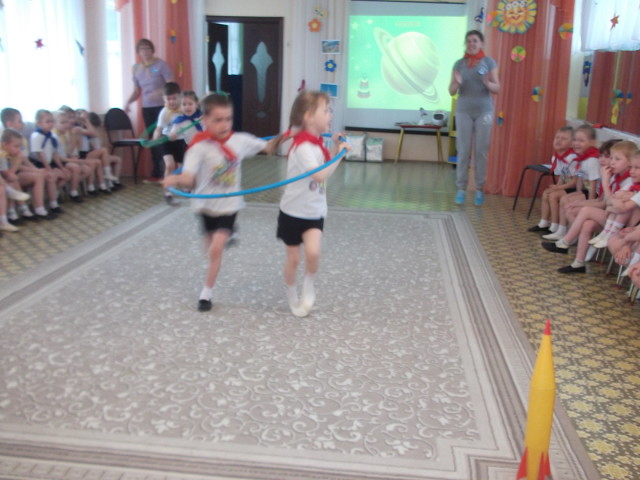 Ведущий: Ребята, займите свои места в ракете, мы отправляемся дальше. Посмотрите в иллюминатор на звездное небо. Как много в нем загадок и тайн.                                                                                                                  Проводится игра «Звездные загадки».                                                                   (дети отгадывают загадки, а на экране появляются изображения с отгадками).                                                                                                      1.Крыльев нет, но эта птица,
Полетит и прилунится.
(Луноход) Слайд 12
2.Чудо-птица – алый хвост,
Прилетела в стаю звезд.
(Ракета) Слайд 13
3.Рассыпалось ночью зерно,
А утром – нет ничего. 
(Звезды) Слайд 14
4.Человек сидит в ракете.
Смело в небо он летит,
И на нас в своем скафандре
Он из космоса глядит.
(Космонавт) Слайд 15
5.Планета голубая, 
Любимая, родная.
Она твоя, она моя,
И называется…
(Земля)  Слайд 16
4.Бродит одиноко огненное око,
Всюду, где бывает,
Взглядом согревает.
(Солнце)  Слайд 17
Ведущий: Ребята, какие вы сообразительные, все загадки отгадали.                       Игра «Солнечная система»                                                                               («солнышко» в красивой шляпе дирижирует оркестром под красивую музыку, останавливает жестами игру на музыкальных инструментах, передает свою шляпу другому участнику, у кого шляпа – тот солнышко – дирижер)                                                                                                                         Слайд 18                                                                                                                 Ведущий: Возвращаемся  обратно к Земле, сделаем остановку на спутнике Земли - Луне.                                                                                                                 8. «Прогулка по луне»                                                                                                      Задание: На мячах «Фитобол» прыгать до ориентира, обогнуть ориентир, вернуться. Эстафета передается передачей мяча «Фитобол». Выигрывает команда, которая быстрее справится с заданием.                                                       (Итоги конкурса подводит жюри).                                                                                     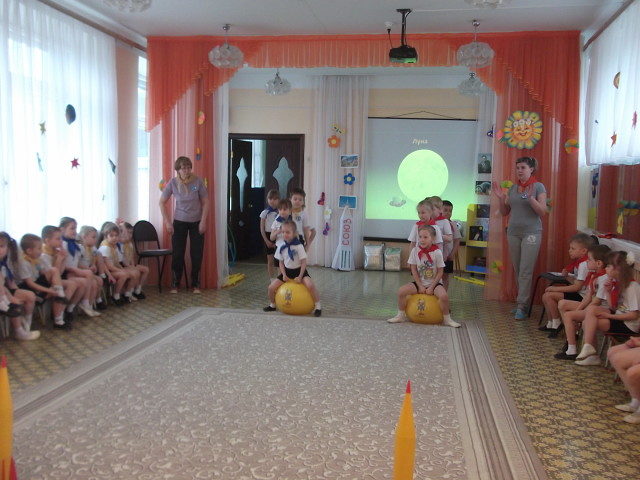 Игра «Десять лунатиков» 
Дети ставят стульчики по кругу, спинками внутрь - это луна. Встают вокруг стульев, кто скорее займет стул, но играется под песенку. 
Дети идут по кругу и поют: 
10 лунатиков жили на луне. 
10 лунатиков ворочались во сне 
И тут один лунатик упал с Луны во сне...... 
дети быстро садятся на стулья, а тот, кому не досталось стула заходит в круг и приседает на пол. 
все поют: И 9 лунатиков осталось на луне!                                                 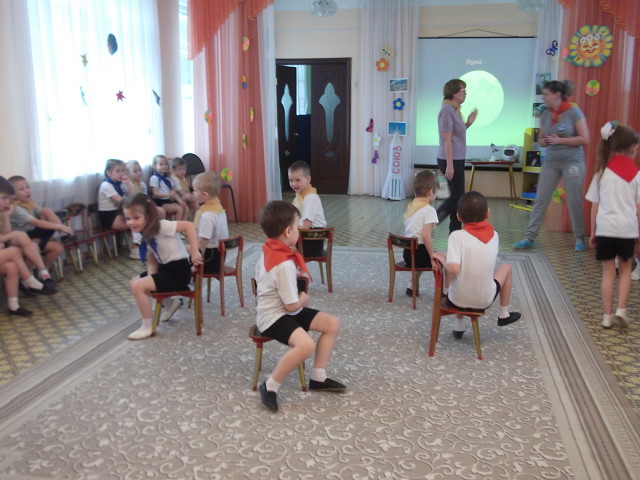 Слайд 19                                                                                                                                                               9. «Возвращение на Землю».Задание: Добежать до ориентира, пролезая в обруч (по три раза, через голову), обежать ориентир, вернуться бегом.  Эстафета передается хлопком. Выигрывает команда, которая быстрее справится с заданием.(Итоги конкурса подводит жюри).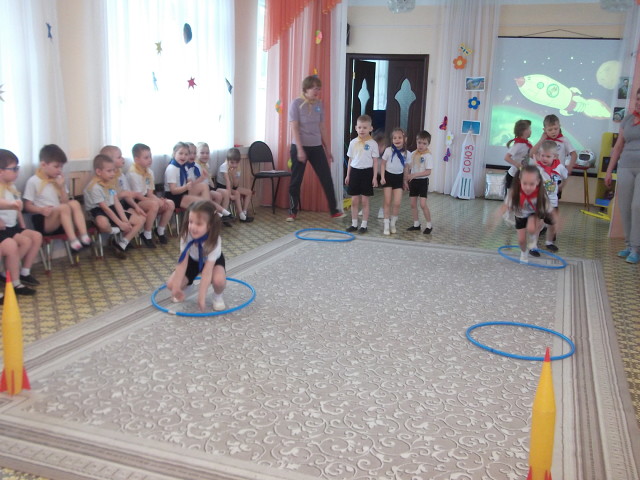 Ведущий: Вот мы и вернулись на нашу любимую Землю.Слайд 20Ребята, вам понравилось наше космическое путешествие? (Ответы детей).                          А наши соревнования закончились. Какой замечательный у нас получился полет в космос. Поздравляю, вы стали настоящими космонавтами.
Пока жюри подводит итоги, послушаем стихи о космосе.1 ребёнок: Мы смотрим на синее небо,                   А в небе нам звезды видны.                   Сверкают, летая, кометы                   И дарят мальчишкам мечты.2 ребёнок: Нам хочется в космосе всем побывать                    И сделать один только шаг на Луну.                    Желанье скорее успеть загадать,                    Увидев упавшую с неба звезду.3 ребёнок: Мы знаем, что Юрий Гагарин                    В реальность мечту воплотил.                    Героем он стал настоящим                    И в космос полет совершил.4 ребёнок: Гордится Гагариным наша страна.                    И нам улыбается с неба Луна,                    Мы знаем, что Солнце – большая звезда,                    И ближе стать может мальчишек мечта.                    Нам хочется в космосе всем побывать                    И сделать один только шаг на Луну.                    Желанье скорее успей загадать,                    Увидев упавшую с неба звезду.Жюри подводит подсчёт заработанных звёзд.                                                            Награждает участников грамотами.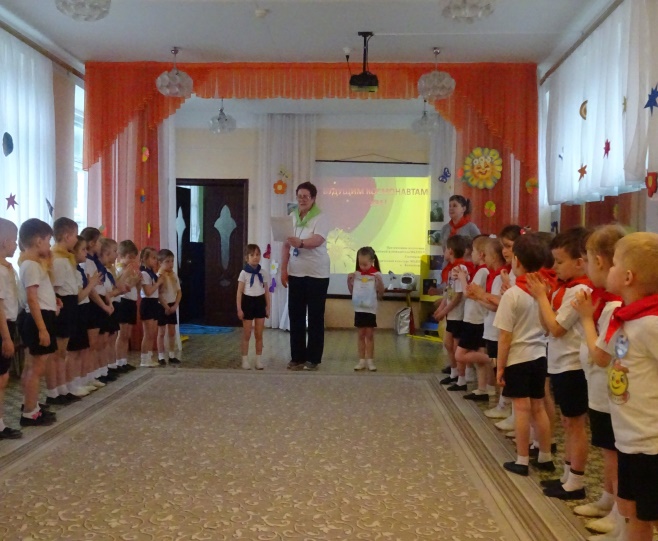 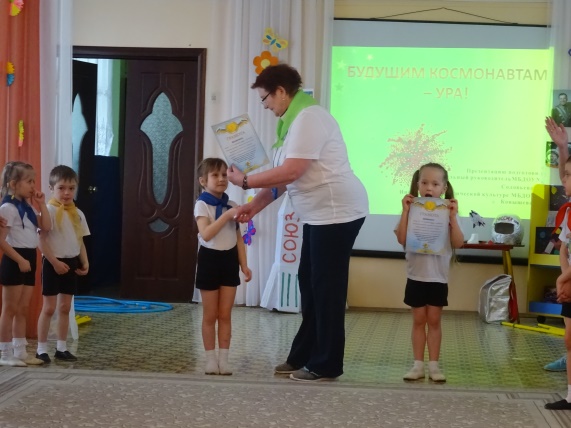 Слайд 21Звучит песня «Заправлены в планшеты космические карты»                    Дети, сделав круг почета, уходят из зала.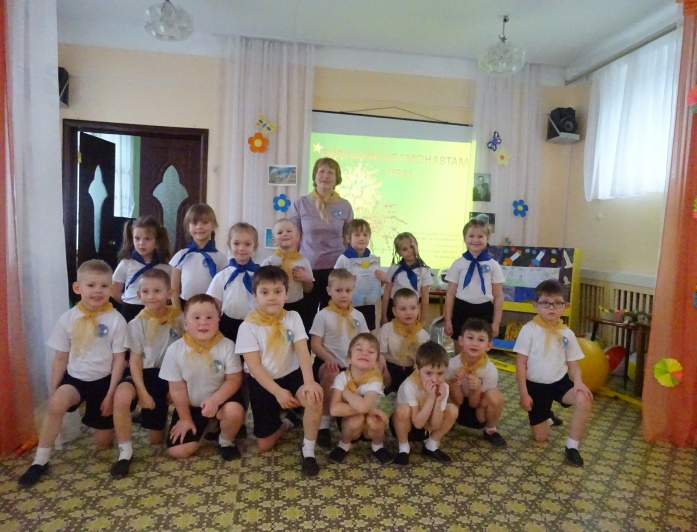 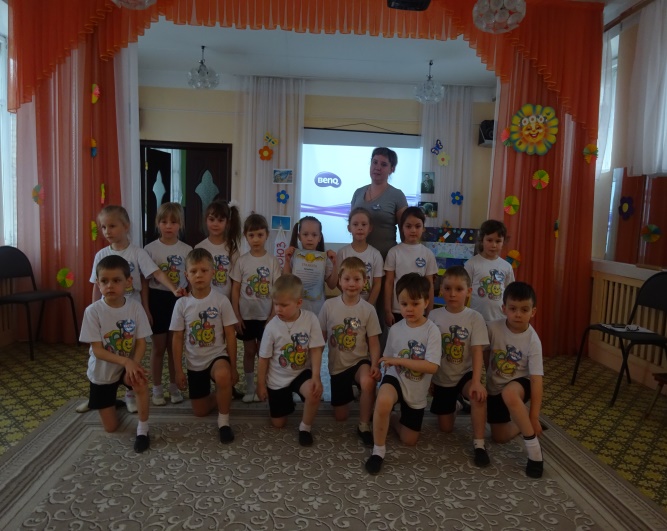 Список  использованной  литературы:1.Алёшина Н.В. Ознакомление дошкольников с окружающим и социальной деятельностью. Старшая группа. - М.: ООО «Элизе Трэйдинг», 2001. - 246 с. 
2. 1000 загадок. Популярное пособие для родителей и педагогов. Составители Н.В. Ёлкина, Т.И. Тарабарина. Академия развития 2004 год.
Аксенова З.Ф. Спортивные праздники в детском саду. – М.: АРКТИ, 2000. 90с3.Бочарова Н. Физкультурно-спортивные праздники в детском саду: новые подходы, методические рекомендации // Дошкольное воспитание. 2004. №1. С. 46 – 514.Шумилова В.А. Спортивно-развлекательные праздники в детском саду. – Мозырь, ООО ИД «Белый ветер», 2002.  